                                      Le  vendredi  après midi 9 Novembre     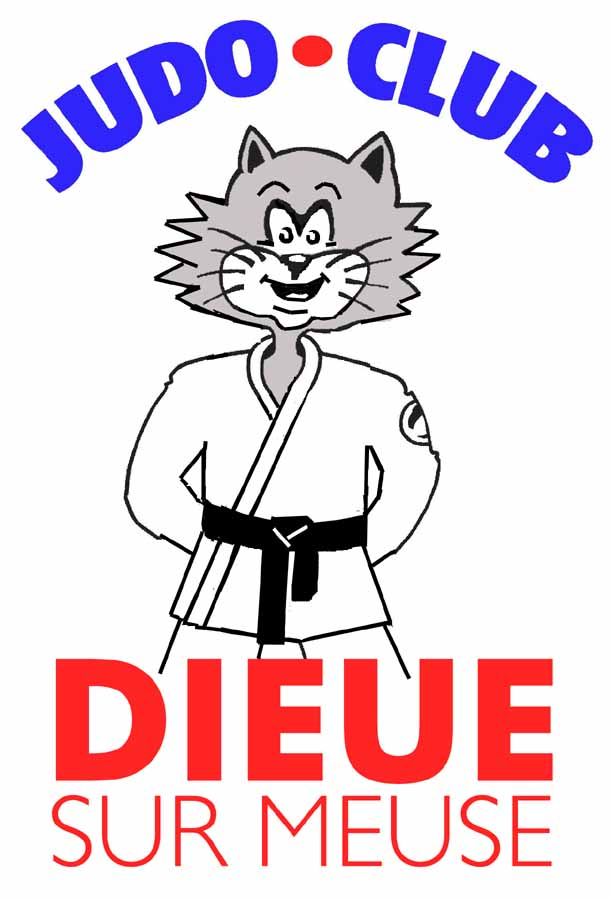                                     le club de DIEUE sur MEUSE organise avec Ses partenaires                                          un  REGROUPEMENT  judoProgramme :Accueil :  13H30 14H                    Travail par niveau :  14H 15H30Rencontre par équipe : 15H30 16H30         Goûter : 16h30 17HPublic attendu : les petits kims , les petits tigres , les benjamins, les minimesEncadrement : Le cadre ou les ceintures noires des clubs accueillis Responsable et coordination :   Jacques René BE et 4 e DAN Pensée du jour : « SEUL TU N’IRAS PAS TRES LOIN « ………………………………………………………………………………………………………Bulletin réponse :  adresse MAIL colettejacques9561@neuf.fr (réponse  nécessaire pour fin octobre  )                                                  Portable  06 81 68 50 42Nom ……………        Prénom…………….               CLUB   …………………Catégorie………………….   Portable…………………mail ……………………………Je participerai au regroupement Je ne peux pas participer mais j’aime cette initiative Je ne participe pas  Jacques René  40 avenue d’alsace VERDUN 55100 (